			Mistrovství Prahy – MP1 - 2018/19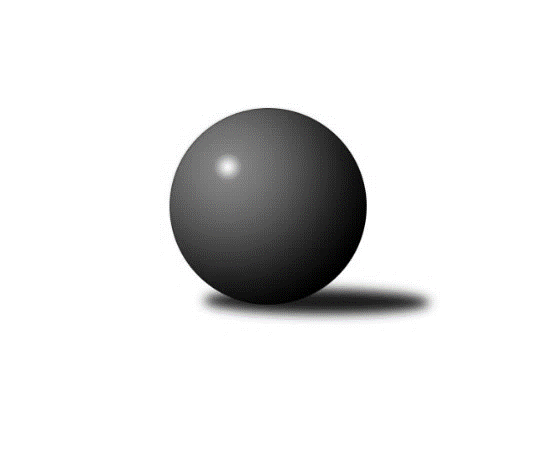 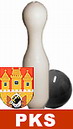 č.7Ročník 2018/2019	26.10.2018Nejlepšího výkonu v tomto kole: 2588 dosáhlo družstvo: SK Meteor Praha BVýsledky 7. kolaSouhrnný přehled výsledků:SK Meteor Praha B	- TJ Slavoj Velké Popovice 	7:1	2588:2410	9.0:3.0	23.10.TJ Kobylisy B	- KK Slavoj Praha C	7:1	2338:2228	9.0:3.0	23.10.PSK Union Praha B	- AC Sparta Praha	0.5:7.5	2315:2458	2.0:10.0	24.10.SK Žižkov Praha B	- Sokol Rudná B	6:2	2472:2350	6.0:6.0	24.10.VSK ČVUT Praha 	- KK Konstruktiva Praha  C	4:4	2512:2512	6.0:6.0	25.10.Sokol Rudná A	- SK Uhelné sklady Praha 	5:3	2424:2362	5.0:7.0	26.10.TJ Astra Zahradní Město 	- TJ Kobylisy A	5:3	2446:2372	8.0:4.0	26.10.KK Slavoj Praha C	- SK Meteor Praha B	6:2	2593:2537	8.0:4.0	26.10.Tabulka družstev:	1.	AC Sparta Praha	7	5	1	1	39.5 : 16.5 	52.0 : 32.0 	 2481	11	2.	SK Žižkov Praha B	7	5	0	2	37.5 : 18.5 	46.0 : 38.0 	 2462	10	3.	TJ Astra Zahradní Město	7	5	0	2	34.0 : 22.0 	44.0 : 40.0 	 2506	10	4.	KK Slavoj Praha C	7	5	0	2	30.5 : 25.5 	45.0 : 39.0 	 2394	10	5.	SK Meteor Praha B	7	4	1	2	33.0 : 23.0 	42.0 : 42.0 	 2434	9	6.	TJ Kobylisy A	7	4	0	3	33.0 : 23.0 	53.5 : 30.5 	 2447	8	7.	KK Konstruktiva Praha  C	7	3	1	3	27.0 : 29.0 	43.5 : 40.5 	 2467	7	8.	VSK ČVUT Praha	7	3	1	3	24.5 : 31.5 	38.0 : 46.0 	 2403	7	9.	SK Uhelné sklady Praha	7	3	0	4	32.5 : 23.5 	49.0 : 35.0 	 2443	6	10.	Sokol Rudná B	7	3	0	4	26.0 : 30.0 	40.0 : 44.0 	 2346	6	11.	TJ Slavoj Velké Popovice	7	3	0	4	25.0 : 31.0 	43.0 : 41.0 	 2324	6	12.	Sokol Rudná A	7	2	0	5	18.0 : 38.0 	31.5 : 52.5 	 2357	4	13.	TJ Kobylisy B	7	1	0	6	18.0 : 38.0 	31.0 : 53.0 	 2376	2	14.	PSK Union Praha B	7	1	0	6	13.5 : 42.5 	29.5 : 54.5 	 2324	2Podrobné výsledky kola:	 SK Meteor Praha B	2588	7:1	2410	TJ Slavoj Velké Popovice 	Vladimír Vošický	 	 224 	 194 		418 	 2:0 	 397 	 	210 	 187		Josef Vodešil	Josef Tesař	 	 237 	 209 		446 	 2:0 	 404 	 	215 	 189		Jaruška Havrdová	Josef Kučera	 	 195 	 209 		404 	 1:1 	 395 	 	201 	 194		Karel Balliš	Zdeněk Barcal	 	 236 	 230 		466 	 2:0 	 368 	 	174 	 194		Jason Holt	Pavel Plachý	 	 216 	 214 		430 	 2:0 	 407 	 	207 	 200		Jiří Mrzílek	Jindra Pokorná	 	 212 	 212 		424 	 0:2 	 439 	 	219 	 220		Bedřich Švecrozhodčí:  Nejlepší výkon utkání: 466 - Zdeněk Barcal	 TJ Kobylisy B	2338	7:1	2228	KK Slavoj Praha C	Jaroslav Krčma	 	 213 	 179 		392 	 1:1 	 391 	 	205 	 186		Stanislav Březina ml. ml.	Václav Císař	 	 170 	 171 		341 	 0:2 	 370 	 	176 	 194		Petra Sedláčková	Markéta Březinová	 	 180 	 193 		373 	 2:0 	 334 	 	162 	 172		Jana Průšová	Vojtěch Vojtíšek	 	 224 	 207 		431 	 2:0 	 393 	 	192 	 201		Boris Búrik	Josef Císař	 	 183 	 210 		393 	 2:0 	 384 	 	180 	 204		Zdeněk Fůra	Marián Kováč	 	 200 	 208 		408 	 2:0 	 356 	 	156 	 200		Daniel Prošekrozhodčí:  Nejlepší výkon utkání: 431 - Vojtěch Vojtíšek	 PSK Union Praha B	2315	0.5:7.5	2458	AC Sparta Praha	Pavel Moravec	 	 199 	 203 		402 	 1:1 	 402 	 	203 	 199		Petr Hartina	Pavel Kantner	 	 172 	 208 		380 	 0:2 	 422 	 	201 	 221		Vladimíra Pavlatová	Pavlína Kašparová	 	 183 	 178 		361 	 0:2 	 386 	 	202 	 184		Vojta Krákora	Josef Mach	 	 201 	 200 		401 	 0:2 	 418 	 	203 	 215		Petr Neumajer	Karel Sedláček	 	 197 	 186 		383 	 0:2 	 441 	 	234 	 207		Václav Klička	Jarmila Fremrová	 	 189 	 199 		388 	 1:1 	 389 	 	192 	 197		Martin Dubskýrozhodčí:  Nejlepší výkon utkání: 441 - Václav Klička	 SK Žižkov Praha B	2472	6:2	2350	Sokol Rudná B	Josef Gebr	 	 168 	 235 		403 	 1:1 	 358 	 	182 	 176		Adam Lesák	Martin Lukáš	 	 218 	 208 		426 	 2:0 	 386 	 	198 	 188		Petra Koščová	Anna Sailerová	 	 199 	 218 		417 	 0:2 	 432 	 	213 	 219		Pavel Kasal	Karel Bubeníček	 	 199 	 183 		382 	 0:2 	 415 	 	212 	 203		Miroslav Kýhos	Miloslav Všetečka	 	 223 	 194 		417 	 1:1 	 405 	 	206 	 199		Martin Machulka	Jan Neckář	 	 222 	 205 		427 	 2:0 	 354 	 	177 	 177		Peter Koščorozhodčí:  Nejlepší výkon utkání: 432 - Pavel Kasal	 VSK ČVUT Praha 	2512	4:4	2512	KK Konstruktiva Praha  C	Pavel Jahelka	 	 231 	 213 		444 	 2:0 	 392 	 	188 	 204		Samuel Fujko	Miroslav Kochánek	 	 199 	 205 		404 	 0:2 	 437 	 	220 	 217		Petr Barchánek	Jan Knyttl	 	 179 	 222 		401 	 1:1 	 395 	 	208 	 187		Karel Hybš	Milan Vejvoda	 	 198 	 215 		413 	 1:1 	 435 	 	233 	 202		Miroslav Klement	Jiří Piskáček	 	 220 	 201 		421 	 1:1 	 431 	 	206 	 225		Ivan Harašta	Adam Vejvoda	 	 215 	 214 		429 	 1:1 	 422 	 	217 	 205		Jan Barchánekrozhodčí:  Nejlepší výkon utkání: 444 - Pavel Jahelka	 Sokol Rudná A	2424	5:3	2362	SK Uhelné sklady Praha 	Karel Kohout	 	 189 	 171 		360 	 0:2 	 389 	 	196 	 193		Tomáš Dvořák	Pavel Strnad	 	 228 	 207 		435 	 1:1 	 374 	 	166 	 208		Martin Novák	Jiří Spěváček	 	 189 	 176 		365 	 0:2 	 425 	 	217 	 208		Antonín Knobloch	Karel Novotný	 	 221 	 215 		436 	 2:0 	 361 	 	183 	 178		Bohumil Bazika	Zdeněk Mora	 	 197 	 225 		422 	 2:0 	 377 	 	191 	 186		Miroslav Plachý	Jaromír Bok	 	 206 	 200 		406 	 0:2 	 436 	 	214 	 222		Jan Hloušekrozhodčí:  Nejlepšího výkonu v tomto utkání: 436 kuželek dosáhli: Karel Novotný, Jan Hloušek	 TJ Astra Zahradní Město 	2446	5:3	2372	TJ Kobylisy A	Jaroslav Dryák	 	 220 	 197 		417 	 2:0 	 384 	 	188 	 196		Pavel Mezek	Marek Šveda	 	 193 	 231 		424 	 2:0 	 348 	 	152 	 196		Vladimír Kohout	Tomáš Kudweis	 	 220 	 220 		440 	 2:0 	 393 	 	180 	 213		Lubomír Chudoba	Tomáš Hroza	 	 191 	 196 		387 	 1:1 	 399 	 	212 	 187		Jaromír Žítek	Tomáš Doležal	 	 166 	 188 		354 	 0:2 	 414 	 	195 	 219		Karel Mašek	Daniel Veselý	 	 204 	 220 		424 	 1:1 	 434 	 	220 	 214		Pavel Červinkarozhodčí:  Nejlepší výkon utkání: 440 - Tomáš Kudweis	 KK Slavoj Praha C	2593	6:2	2537	SK Meteor Praha B	Zdeněk Fůra	 	 236 	 219 		455 	 2:0 	 409 	 	204 	 205		Josef Tesař	Petra Sedláčková	 	 206 	 219 		425 	 0:2 	 468 	 	246 	 222		Zdeněk Barcal *1	Stanislav Březina ml. ml.	 	 236 	 214 		450 	 2:0 	 389 	 	191 	 198		Vladimír Vošický	Boris Búrik	 	 185 	 203 		388 	 0:2 	 480 	 	224 	 256		Pavel Plachý	Aleš Král	 	 234 	 226 		460 	 2:0 	 400 	 	211 	 189		Josef Kučera	Petr Beneda	 	 187 	 228 		415 	 2:0 	 391 	 	185 	 206		Josef Jurášekrozhodčí: střídání: *1 od 55. hodu Jindra Pokorná Nejlepší výkon utkání: 480 - Pavel PlachýPořadí jednotlivců:	jméno hráče	družstvo	celkem	plné	dorážka	chyby	poměr kuž.	Maximum	1.	Pavel Plachý 	SK Meteor Praha B	437.50	304.3	133.3	5.7	4/4	(480)	2.	Jan Hloušek 	SK Uhelné sklady Praha 	434.83	295.7	139.2	5.8	4/4	(467)	3.	Pavel Jahelka 	VSK ČVUT Praha 	433.33	291.2	142.2	3.5	4/4	(455)	4.	Radek Fiala 	TJ Astra Zahradní Město 	431.90	294.8	137.1	4.0	5/5	(453)	5.	Pavel Červinka 	TJ Kobylisy A	429.93	292.2	137.7	3.0	5/5	(451)	6.	Václav Klička 	AC Sparta Praha	428.31	286.6	141.8	3.8	4/4	(464)	7.	Jan Barchánek 	KK Konstruktiva Praha  C	426.50	293.7	132.8	5.3	4/5	(488)	8.	Karel Hybš 	KK Konstruktiva Praha  C	423.75	291.5	132.3	6.0	4/5	(441)	9.	Petr Neumajer 	AC Sparta Praha	422.75	291.9	130.9	4.4	4/4	(455)	10.	Stanislav Březina ml.  ml.	KK Slavoj Praha C	421.00	283.9	137.1	5.1	3/4	(467)	11.	Martin Dubský 	AC Sparta Praha	420.63	284.0	136.6	3.9	4/4	(441)	12.	Karel Mašek 	TJ Kobylisy A	418.53	283.4	135.1	4.6	5/5	(429)	13.	Antonín Knobloch 	SK Uhelné sklady Praha 	418.25	290.8	127.5	5.8	4/4	(435)	14.	Martin Lukáš 	SK Žižkov Praha B	417.79	295.9	121.9	6.9	4/4	(437)	15.	Vojtěch Vojtíšek 	TJ Kobylisy B	416.92	293.5	123.4	4.9	4/5	(442)	16.	Jan Neckář 	SK Žižkov Praha B	416.71	287.7	129.0	4.1	4/4	(430)	17.	Adam Vejvoda 	VSK ČVUT Praha 	414.94	276.9	138.1	2.6	4/4	(447)	18.	Marián Kováč 	TJ Kobylisy B	413.80	288.9	124.9	5.5	5/5	(464)	19.	Daniel Veselý 	TJ Astra Zahradní Město 	413.25	295.1	118.1	8.9	4/5	(432)	20.	Anna Sailerová 	SK Žižkov Praha B	412.54	286.8	125.7	5.1	4/4	(453)	21.	Pavel Strnad 	Sokol Rudná A	411.92	294.1	117.8	8.0	3/3	(438)	22.	Pavel Mezek 	TJ Kobylisy A	411.90	279.7	132.2	5.1	5/5	(424)	23.	Vojta Krákora 	AC Sparta Praha	411.75	291.1	120.7	6.4	4/4	(434)	24.	Miroslav Plachý 	SK Uhelné sklady Praha 	411.67	286.2	125.5	8.7	4/4	(437)	25.	Martin Machulka 	Sokol Rudná B	411.25	292.6	118.7	7.5	3/4	(441)	26.	Jiří Spěváček 	Sokol Rudná A	409.58	289.1	120.5	7.0	3/3	(441)	27.	Petr Beneda 	KK Slavoj Praha C	408.92	290.0	118.9	10.3	3/4	(467)	28.	Zdeněk Barcal 	SK Meteor Praha B	408.50	287.4	121.1	8.6	3/4	(470)	29.	Miroslav Klement 	KK Konstruktiva Praha  C	407.40	285.3	122.1	8.7	5/5	(435)	30.	Jaroslav Dryák 	TJ Astra Zahradní Město 	406.87	277.9	128.9	6.7	5/5	(433)	31.	Josef Tesař 	SK Meteor Praha B	406.75	285.1	121.7	6.8	4/4	(458)	32.	Samuel Fujko 	KK Konstruktiva Praha  C	405.80	286.0	119.8	7.7	5/5	(480)	33.	Marek Šveda 	TJ Astra Zahradní Město 	405.73	288.8	116.9	10.2	5/5	(427)	34.	Petr Hartina 	AC Sparta Praha	405.67	279.1	126.6	4.1	3/4	(446)	35.	Lubomír Chudoba 	TJ Kobylisy A	405.20	285.7	119.5	5.7	5/5	(423)	36.	Zdeněk Fůra 	KK Slavoj Praha C	405.19	281.8	123.4	8.1	4/4	(455)	37.	Miloslav Všetečka 	SK Žižkov Praha B	405.17	288.8	116.3	6.2	3/4	(436)	38.	Tomáš Dvořák 	SK Uhelné sklady Praha 	404.83	287.2	117.7	8.8	3/4	(419)	39.	Petr Barchánek 	KK Konstruktiva Praha  C	404.40	285.3	119.1	7.9	5/5	(440)	40.	Ivan Harašta 	KK Konstruktiva Praha  C	404.13	283.3	120.9	9.1	5/5	(438)	41.	Miroslav Kýhos 	Sokol Rudná B	403.31	288.8	114.5	8.5	4/4	(424)	42.	Václav Bouchal 	TJ Kobylisy A	402.92	278.8	124.1	5.3	4/5	(431)	43.	Tomáš Hroza 	TJ Astra Zahradní Město 	402.87	279.0	123.9	8.7	5/5	(425)	44.	Josef Císař 	TJ Kobylisy B	402.47	287.9	114.6	9.5	5/5	(422)	45.	Josef Kučera 	SK Meteor Praha B	401.92	281.6	120.3	9.8	3/4	(444)	46.	Vladimíra Pavlatová 	AC Sparta Praha	401.06	285.4	115.6	5.8	4/4	(449)	47.	Pavel Kantner 	PSK Union Praha B	400.67	278.7	122.0	8.2	4/4	(407)	48.	Petra Sedláčková 	KK Slavoj Praha C	399.25	262.1	137.2	7.3	3/4	(425)	49.	Karel Sedláček 	PSK Union Praha B	399.13	277.1	122.1	7.3	4/4	(449)	50.	Josef Gebr 	SK Žižkov Praha B	399.13	281.9	117.3	7.8	4/4	(413)	51.	Jaromír Bok 	Sokol Rudná A	399.08	277.4	121.7	8.3	3/3	(419)	52.	Jaromír Žítek 	TJ Kobylisy A	398.00	278.3	119.7	8.9	5/5	(418)	53.	Miroslav Kochánek 	VSK ČVUT Praha 	398.00	290.4	107.6	9.4	4/4	(429)	54.	Karel Bubeníček 	SK Žižkov Praha B	397.88	277.1	120.8	8.8	4/4	(425)	55.	Martin Novák 	SK Uhelné sklady Praha 	397.42	281.8	115.7	8.1	4/4	(419)	56.	Bedřich Švec 	TJ Slavoj Velké Popovice 	396.69	276.8	119.9	8.6	4/4	(439)	57.	Jiří Mrzílek 	TJ Slavoj Velké Popovice 	396.25	277.2	119.1	8.9	4/4	(436)	58.	Boris Búrik 	KK Slavoj Praha C	395.67	282.7	113.0	11.5	4/4	(448)	59.	Pavel Kasal 	Sokol Rudná B	395.38	281.6	113.8	8.8	4/4	(432)	60.	Pavel Moravec 	PSK Union Praha B	394.81	276.7	118.1	8.1	4/4	(417)	61.	Radek Machulka 	Sokol Rudná B	394.00	279.0	115.0	8.8	3/4	(412)	62.	Karel Balliš 	TJ Slavoj Velké Popovice 	392.88	274.3	118.6	10.8	4/4	(438)	63.	Jaruška Havrdová 	TJ Slavoj Velké Popovice 	390.92	277.5	113.4	8.6	3/4	(422)	64.	Jiří Piskáček 	VSK ČVUT Praha 	390.06	274.1	116.0	9.6	4/4	(448)	65.	Josef Vodešil 	TJ Slavoj Velké Popovice 	389.25	273.0	116.3	10.6	4/4	(425)	66.	Zdeněk Mora 	Sokol Rudná A	388.78	281.3	107.4	12.7	3/3	(426)	67.	Petr Moravec 	PSK Union Praha B	388.08	277.9	110.2	7.9	4/4	(418)	68.	Vlastimil Bachor 	Sokol Rudná A	387.25	268.2	119.1	8.4	2/3	(407)	69.	Jindra Pokorná 	SK Meteor Praha B	386.75	275.7	111.1	9.3	3/4	(453)	70.	Václav Císař 	TJ Kobylisy B	386.33	274.7	111.6	9.5	5/5	(423)	71.	Vladimír Vošický 	SK Meteor Praha B	385.50	268.1	117.4	7.6	3/4	(418)	72.	Jaroslav Krčma 	TJ Kobylisy B	384.93	276.1	108.8	10.0	5/5	(434)	73.	Zbyněk Sedlák 	SK Uhelné sklady Praha 	384.89	286.4	98.4	9.1	3/4	(409)	74.	Bohumil Bazika 	SK Uhelné sklady Praha 	384.67	268.2	116.4	7.7	3/4	(422)	75.	Petra Koščová 	Sokol Rudná B	382.25	275.0	107.3	11.3	4/4	(390)	76.	Josef Jurášek 	SK Meteor Praha B	380.67	269.3	111.3	9.0	3/4	(400)	77.	Peter Koščo 	Sokol Rudná B	380.25	263.0	117.3	10.0	4/4	(408)	78.	Karel Novotný 	Sokol Rudná A	379.17	285.3	93.8	13.3	3/3	(436)	79.	Daniel Prošek 	KK Slavoj Praha C	378.50	272.8	105.8	13.3	4/4	(404)	80.	Jason Holt 	TJ Slavoj Velké Popovice 	377.92	270.2	107.8	10.7	3/4	(444)	81.	Pavlína Kašparová 	PSK Union Praha B	376.11	269.4	106.7	10.7	3/4	(400)	82.	Michal Kliment 	TJ Kobylisy B	375.00	272.3	102.8	11.0	4/5	(413)	83.	Jarmila Fremrová 	PSK Union Praha B	374.56	266.2	108.3	9.0	3/4	(408)	84.	Josef Mach 	PSK Union Praha B	366.25	262.3	103.9	12.9	3/4	(401)	85.	Martin Berezněv 	Sokol Rudná A	363.50	259.0	104.5	14.5	2/3	(368)	86.	Karel Kohout 	Sokol Rudná A	362.00	262.5	99.5	10.0	2/3	(364)		Miloslav Dušek 	SK Uhelné sklady Praha 	471.00	323.0	148.0	7.0	1/4	(471)		Vladislav Škrabal 	SK Žižkov Praha B	468.00	284.0	184.0	4.0	1/4	(468)		Radovan Šimůnek 	TJ Astra Zahradní Město 	466.00	317.5	148.5	6.5	2/5	(474)		Jakub Vodička 	TJ Astra Zahradní Město 	449.50	307.5	142.0	5.0	2/5	(486)		Luboš Kocmich 	VSK ČVUT Praha 	442.50	300.5	142.0	3.5	2/4	(470)		Tomáš Kudweis 	TJ Astra Zahradní Město 	440.00	290.0	150.0	2.0	1/5	(440)		Hana Křemenová 	SK Žižkov Praha B	437.50	292.5	145.0	5.5	2/4	(471)		Aleš Král 	KK Slavoj Praha C	435.25	290.0	145.3	6.8	2/4	(499)		Martin Kozdera 	TJ Astra Zahradní Město 	433.00	308.0	125.0	7.0	1/5	(433)		Roman Hrdlička 	KK Slavoj Praha C	428.00	286.0	142.0	5.0	1/4	(428)		Vojtěch Kostelecký 	TJ Astra Zahradní Město 	422.00	268.0	154.0	2.0	1/5	(422)		Jaroslav Pleticha  ml.	KK Konstruktiva Praha  C	422.00	280.0	142.0	6.0	1/5	(422)		Pavel Pavlíček 	AC Sparta Praha	418.00	297.0	121.0	7.0	1/4	(418)		Bohumír Musil 	KK Konstruktiva Praha  C	412.50	283.0	129.5	5.0	2/5	(442)		Tomáš Keller 	Sokol Rudná B	404.33	286.8	117.5	9.3	2/4	(437)		Jana Cermanová 	TJ Kobylisy B	401.00	288.0	113.0	11.0	1/5	(401)		Milan Vejvoda 	VSK ČVUT Praha 	399.50	272.0	127.5	9.0	2/4	(413)		David Knoll 	VSK ČVUT Praha 	398.00	288.3	109.8	13.0	2/4	(445)		Petr Seidl 	TJ Astra Zahradní Město 	395.00	282.0	113.0	7.0	1/5	(395)		Jiří Zdráhal 	Sokol Rudná B	386.50	274.5	112.0	11.5	1/4	(397)		Emilie Somolíková 	TJ Slavoj Velké Popovice 	384.00	279.0	105.0	11.0	1/4	(384)		Jan Knyttl 	VSK ČVUT Praha 	383.50	272.0	111.5	7.8	2/4	(401)		Tomáš Doležal 	TJ Astra Zahradní Město 	383.00	277.5	105.5	11.0	1/5	(412)		Richard Glas 	VSK ČVUT Praha 	381.00	284.0	97.0	14.0	1/4	(381)		Pavel Černý 	SK Uhelné sklady Praha 	377.50	277.0	100.5	11.5	1/4	(381)		Markéta Březinová 	TJ Kobylisy B	372.50	272.0	100.5	10.5	2/5	(373)		Jiří Neumajer 	AC Sparta Praha	371.00	268.0	103.0	4.0	1/4	(371)		Petr Zelenka 	Sokol Rudná A	363.00	268.0	95.0	12.0	1/3	(363)		Jiří Škoda 	VSK ČVUT Praha 	353.50	256.0	97.5	13.5	2/4	(384)		Jana Průšová 	KK Slavoj Praha C	349.00	257.0	92.0	14.5	2/4	(364)		Adam Lesák 	Sokol Rudná B	348.00	248.0	100.0	11.0	2/4	(358)		Jarmila Zimáková 	Sokol Rudná A	319.00	257.0	62.0	22.0	1/3	(319)		Vladimír Kohout 	TJ Kobylisy A	317.00	234.0	83.0	18.5	2/5	(348)		Eva Václavková 	TJ Slavoj Velké Popovice 	304.00	221.0	83.0	15.0	1/4	(304)Sportovně technické informace:Starty náhradníků:registrační číslo	jméno a příjmení 	datum startu 	družstvo	číslo startu1416	Tomáš Doležal	26.10.2018	TJ Astra Zahradní Město 	2x20144	Tomáš Kudweis	26.10.2018	TJ Astra Zahradní Město 	1x1198	Aleš Král	26.10.2018	KK Slavoj Praha C	3x24266	Markéta Březinová	23.10.2018	TJ Kobylisy B	2x
Hráči dopsaní na soupisku:registrační číslo	jméno a příjmení 	datum startu 	družstvo	Program dalšího kola:8. kolo29.10.2018	po	19:30	AC Sparta Praha - SK Žižkov Praha B	31.10.2018	st	17:30	TJ Slavoj Velké Popovice  - Sokol Rudná A	1.11.2018	čt	17:00	TJ Kobylisy A - TJ Kobylisy B	1.11.2018	čt	17:30	KK Konstruktiva Praha  C - KK Slavoj Praha C	1.11.2018	čt	17:30	SK Uhelné sklady Praha  - PSK Union Praha B	1.11.2018	čt	17:30	VSK ČVUT Praha  - SK Meteor Praha B	2.11.2018	pá	17:30	Sokol Rudná B - TJ Astra Zahradní Město 	Nejlepší šestka kola - absolutněNejlepší šestka kola - absolutněNejlepší šestka kola - absolutněNejlepší šestka kola - absolutněNejlepší šestka kola - dle průměru kuželenNejlepší šestka kola - dle průměru kuželenNejlepší šestka kola - dle průměru kuželenNejlepší šestka kola - dle průměru kuželenNejlepší šestka kola - dle průměru kuželenPočetJménoNázev týmuVýkonPočetJménoNázev týmuPrůměr (%)Výkon2xZdeněk BarcalMeteor B4664xJan HloušekUS111.344363xJosef TesařMeteor B4461xKarel NovotnýRudná A111.344363xPavel JahelkaČVUT4442xVojtěch VojtíšekKobylisy B111.294312xVáclav KličkaSparta4411xPavel StrnadRudná A111.094351xTomáš KudweisAstra4402xVáclav KličkaSparta111.074411xBedřich ŠvecV. Popovice4392xZdeněk BarcalMeteor B110.67466